Prijave za upis u srednju školu 2018./19.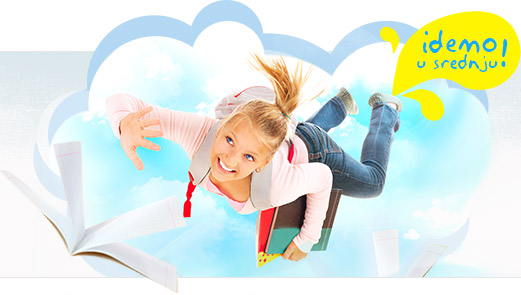 Prijave za upis u srednju školu za školsku godinu 2018./19.  započinju 25.5. (petak) iza 12.00 sati na mrežnoj stranicihttps://www.upisi.hr/upisi/